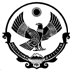 МИНИСТЕРСТВО ОБРАЗОВАНИЯ И НАУКИ РЕСПУБЛИКИ ДАГЕСТАНМУНИЦИПАЛЬНОЕ БЮДЖЕТНОЕ ОБЩЕОБРАЗОВАТЕЛЬНОЕ УЧРЕЖДЕНИЕ«Средняя общеобразовательная школа №1»ИНН 0545020580, КПП  055401001,РД, 368300, г.Каспийск, Орджоникидзе, 8 .    kas.shola1@mail.ru     т. 5-22-40, 5-20-73Мониторинг организации дистанционного обученияв 5-9 классах МБОУ «СОШ№1» с 7 по 30 апреля 2020г.ООВсегообучающихсяУчится на платформахУчится на платформахУчится на платформахУчится на платформахУчится на платформахУчится на платформахУчится на платформахУчится на платформахОрганизованнопоWhatsAppИндивидуальнопотелефонуООВсегообучающихсяУчи.руРЭШZOOMЯндекс.УчебникЯ классРешу ВПРРешу ОГЭРешу ЕГЭОрганизованнопоWhatsAppИндивидуальнопотелефонуМБОУ «СОШ №1»951251427460124675304463